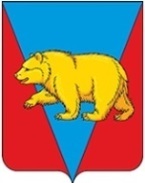 Администрация Никольского сельсоветаАбанского района Красноярского краяПостановление26.04.2021                                   с. Никольск                                             № 22П« Об утверждении отчета об исполнении бюджета поселения за 1 квартал 2021 год»»                                                                                                      На основании статьи 58. Устава Никольского сельсовета Абанского района Красноярского края ПОСТАНОВЛЯЮ:1. Утвердить отчет об исполнении  бюджета поселения за  1 квартал 2021  год  по доходам   в   сумме  1 813 183,53 рублей, согласно приложению 2 к настоящему решению и по расходам в сумме 2 122 341,16 рублей согласно приложению 3,4 к настоящему постановлению. 2.  Утвердить исполнение  бюджета поселения за 1 квартал 2021 год по источникам  финансирования   дефицита  бюджета  в сумме 309 157,63 рублей согласно приложению 1 к настоящему постановлению. 3.  Настоящее постановление вступает в силу с момента опубликования в периодическом печатном издании «Ведомости органов местного самоуправления Никольского сельсовета»
   Глава Никольского сельсовета:                                                С.Ф.Охотникова                                          Приложение №1 Приложение №1 Приложение №1 к постановлению  от 26.04.2021 № 22П "Об утверждении отчёта об исполнении  сельского бюджета" за 1 квартал 2021 годак постановлению  от 26.04.2021 № 22П "Об утверждении отчёта об исполнении  сельского бюджета" за 1 квартал 2021 годак постановлению  от 26.04.2021 № 22П "Об утверждении отчёта об исполнении  сельского бюджета" за 1 квартал 2021 годак постановлению  от 26.04.2021 № 22П "Об утверждении отчёта об исполнении  сельского бюджета" за 1 квартал 2021 годак постановлению  от 26.04.2021 № 22П "Об утверждении отчёта об исполнении  сельского бюджета" за 1 квартал 2021 годак постановлению  от 26.04.2021 № 22П "Об утверждении отчёта об исполнении  сельского бюджета" за 1 квартал 2021 годак постановлению  от 26.04.2021 № 22П "Об утверждении отчёта об исполнении  сельского бюджета" за 1 квартал 2021 годаИсточники финансирования дефицита бюджетаИсточники финансирования дефицита бюджетаИсточники финансирования дефицита бюджетаИсточники финансирования дефицита бюджетаИсточники финансирования дефицита бюджетаНаименование показателяНаименование показателяКод строкиКод источника финансирования дефицита бюджета по бюджетной классификацииКод источника финансирования дефицита бюджета по бюджетной классификацииКод источника финансирования дефицита бюджета по бюджетной классификацииУтвержденные бюджетные назначенияУтвержденные бюджетные назначенияИсполненоИсполненоНеисполненные назначенияНеисполненные назначения12334556Источники финансирования дефицита бюджета - всего, в том числе:Источники финансирования дефицита бюджета - всего, в том числе:500ХХ   322 520,79   309 157,63   309 157,63   13 363,16Изменение остатков средств Изменение остатков средств 700820 01 00 00 00 00 0000 000820 01 00 00 00 00 0000 000820 01 00 00 00 00 0000 000   322 520,79   309 157,63   309 157,63   13 363,16Изменение остатков средств на счетах по учету  средств бюджетаИзменение остатков средств на счетах по учету  средств бюджета700820 01 05 00 00 00 0000 000820 01 05 00 00 00 0000 000820 01 05 00 00 00 0000 000   322 520,79   309 157,63   309 157,63   13 363,16Увеличение остатков средств, всегоУвеличение остатков средств, всего710820 01 05 00 00 00 0000 500820 01 05 00 00 00 0000 500820 01 05 00 00 00 0000 500-  8 454 012,64-  2 159 432,14-  2 159 432,14XУвеличение прочих остатков средств бюджетовУвеличение прочих остатков средств бюджетов710820 01 05 02 00 00 0000 500820 01 05 02 00 00 0000 500820 01 05 02 00 00 0000 500-  8 454 012,64-  2 159 432,14-  2 159 432,14XУвеличение прочих остатков денежных средств  бюджетовУвеличение прочих остатков денежных средств  бюджетов710820 01 05 02 01 00 0000 510820 01 05 02 01 00 0000 510820 01 05 02 01 00 0000 510-  8 454 012,64-  2 159 432,14-  2 159 432,14XУвеличение прочих остатков денежных средств бюджетов сельских поселенийУвеличение прочих остатков денежных средств бюджетов сельских поселений710820 01 05 02 01 10 0000 510820 01 05 02 01 10 0000 510820 01 05 02 01 10 0000 510-  8 454 012,64-  2 159 432,14-  2 159 432,14XУменьшение остатков средств, всегоУменьшение остатков средств, всего720820 01 05 00 00 00 0000 600820 01 05 00 00 00 0000 600820 01 05 00 00 00 0000 600  8 776 533,43  2 468 589,77  2 468 589,77XУменьшение прочих остатков средств бюджетовУменьшение прочих остатков средств бюджетов720820 01 05 02 00 00 0000 600820 01 05 02 00 00 0000 600820 01 05 02 00 00 0000 600  8 776 533,43  2 468 589,77  2 468 589,77XУменьшение прочих остатков денежных средств  бюджетовУменьшение прочих остатков денежных средств  бюджетов720820 01 05 02 01 00 0000 610820 01 05 02 01 00 0000 610820 01 05 02 01 00 0000 610  8 776 533,43  2 468 589,77  2 468 589,77XУменьшение прочих остатков денежных средств бюджетов сельских поселенийУменьшение прочих остатков денежных средств бюджетов сельских поселений720820 01 05 02 01 10 0000 610820 01 05 02 01 10 0000 610820 01 05 02 01 10 0000 610  8 776 533,43  2 468 589,77  2 468 589,77XПриложение2   к постановлению №проект от 26.04.2021 № 22П "Об утверждении отчёта об исполнении  сельского бюджета" за 1 квартал 2021 года к постановлению №проект от 26.04.2021 № 22П "Об утверждении отчёта об исполнении  сельского бюджета" за 1 квартал 2021 года к постановлению №проект от 26.04.2021 № 22П "Об утверждении отчёта об исполнении  сельского бюджета" за 1 квартал 2021 года к постановлению №проект от 26.04.2021 № 22П "Об утверждении отчёта об исполнении  сельского бюджета" за 1 квартал 2021 года Доходы бюджета поселения на 1 апреля 2021 года Наименование показателяКод строкиКод дохода по бюджетной классификацииУтвержденные бюджетные назначенияИсполненоНеисполненные назначения123456Доходы бюджета - всего010X8 454 012,641 813 183,536 640 829,11в том числе:НАЛОГОВЫЕ И НЕНАЛОГОВЫЕ ДОХОДЫ010000 10000000000000000470 300,00111 863,85358 436,15НАЛОГИ НА ПРИБЫЛЬ, ДОХОДЫ010182 1010000000000000050 000,008 732,9541 267,05Налог на доходы физических лиц010182 1010200001000011050 000,008 732,9541 267,05Налог на доходы физических лиц с доходов, источником которых является налоговый агент, за исключением доходов, в отношении которых исчисление и уплата налога осуществляются в соответствии со статьями 227, 227.1 и 228 Налогового кодекса Российской Федерации010182 1010201001000011050 000,008 636,8641 363,14Налог на доходы физических лиц с доходов, источником которых является налоговый агент, за исключением доходов, в отношении которых исчисление и уплата налога осуществляются в соответствии со статьями 227, 227.1 и 228 Налогового кодекса Российской Федерации (сумма платежа (перерасчеты, недоимка и задолженность по соответствующему платежу, в том числе по отмененному)010182 10102010011000110-8 636,86-Налог на доходы физических лиц с доходов, полученных от осуществления деятельности физическими лицами, зарегистрированными в качестве индивидуальных предпринимателей, нотариусов, занимающихся частной практикой, адвокатов, учредивших адвокатские кабинеты, и других лиц, занимающихся частной практикой в соответствии со статьей 227 Налогового кодекса Российской Федерации010182 10102020010000110-72,74-Налог на доходы физических лиц с доходов, полученных от осуществления деятельности физическими лицами, зарегистрированными в качестве индивидуальных предпринимателей, нотариусов, занимающихся частной практикой, адвокатов, учредивших адвокатские кабинеты, и других лиц, занимающихся частной практикой в соответствии со статьей 227 Налогового кодекса Российской Федерации (сумма платежа (перерасчеты, недоимка и задолженность по соответствующему платежу, в том числе по отмененному)010182 10102020011000110-70,54-Налог на доходы физических лиц с доходов, полученных от осуществления деятельности физическими лицами, зарегистрированными в качестве индивидуальных предпринимателей, нотариусов, занимающихся частной практикой, адвокатов, учредивших адвокатские кабинеты, и других лиц, занимающихся частной практикой в соответствии со статьей 227 Налогового кодекса Российской Федерации (пени по соответствующему платежу)010182 10102020012100110-2,20-Налог на доходы физических лиц с доходов, полученных физическими лицами в соответствии со статьей 228 Налогового кодекса Российской Федерации010182 10102030010000110-23,35-Налог на доходы физических лиц с доходов, полученных физическими лицами в соответствии со статьей 228 Налогового кодекса Российской Федерации (сумма платежа (перерасчеты, недоимка и задолженность по соответствующему платежу, в том числе по отмененному)010182 10102030011000110-23,06-Налог на доходы физических лиц с доходов, полученных физическими лицами в соответствии со статьей 228 Налогового кодекса Российской Федерации (пени по соответствующему платежу)010182 10102030012100110-0,29-НАЛОГИ НА ТОВАРЫ (РАБОТЫ, УСЛУГИ), РЕАЛИЗУЕМЫЕ НА ТЕРРИТОРИИ РОССИЙСКОЙ ФЕДЕРАЦИИ010100 10300000000000000151 300,0033 924,53117 375,47Акцизы по подакцизным товарам (продукции), производимым на территории Российской Федерации010100 10302000010000110151 300,0033 924,53117 375,47Доходы от уплаты акцизов на дизельное топливо, подлежащие распределению между бюджетами субъектов Российской Федерации и местными бюджетами с учетом установленных дифференцированных нормативов отчислений в местные бюджеты010100 1030223001000011069 500,0015 224,7354 275,27Доходы от уплаты акцизов на дизельное топливо, подлежащие распределению между бюджетами субъектов Российской Федерации и местными бюджетами с учетом установленных дифференцированных нормативов отчислений в местные бюджеты (по нормативам, установленным Федеральным законом о федеральном бюджете в целях формирования дорожных фондов субъектов Российской Федерации)010100 1030223101000011069 500,0015 224,7354 275,27Доходы от уплаты акцизов на моторные масла для дизельных и (или) карбюраторных (инжекторных) двигателей, подлежащие распределению между бюджетами субъектов Российской Федерации и местными бюджетами с учетом установленных дифференцированных нормативов отчислений в местные бюджеты010100 10302240010000110400,00106,77293,23Доходы от уплаты акцизов на моторные масла для дизельных и (или) карбюраторных (инжекторных) двигателей, подлежащие распределению между бюджетами субъектов Российской Федерации и местными бюджетами с учетом установленных дифференцированных нормативов отчислений в местные бюджеты (по нормативам, установленным Федеральным законом о федеральном бюджете в целях формирования дорожных фондов субъектов Российской Федерации)010100 10302241010000110400,00106,77293,23Доходы от уплаты акцизов на автомобильный бензин, подлежащие распределению между бюджетами субъектов Российской Федерации и местными бюджетами с учетом установленных дифференцированных нормативов отчислений в местные бюджеты010100 1030225001000011091 400,0021 312,0670 087,94Доходы от уплаты акцизов на автомобильный бензин, подлежащие распределению между бюджетами субъектов Российской Федерации и местными бюджетами с учетом установленных дифференцированных нормативов отчислений в местные бюджеты (по нормативам, установленным Федеральным законом о федеральном бюджете в целях формирования дорожных фондов субъектов Российской Федерации)010100 1030225101000011091 400,0021 312,0670 087,94Доходы от уплаты акцизов на прямогонный бензин, подлежащие распределению между бюджетами субъектов Российской Федерации и местными бюджетами с учетом установленных дифференцированных нормативов отчислений в местные бюджеты010100 10302260010000110-10 000,00-2 719,03-Доходы от уплаты акцизов на прямогонный бензин, подлежащие распределению между бюджетами субъектов Российской Федерации и местными бюджетами с учетом установленных дифференцированных нормативов отчислений в местные бюджеты (по нормативам, установленным Федеральным законом о федеральном бюджете в целях формирования дорожных фондов субъектов Российской Федерации)010100 10302261010000110-10 000,00-2 719,03-НАЛОГИ НА СОВОКУПНЫЙ ДОХОД010182 105000000000000002 000,00-2 000,00Единый сельскохозяйственный налог010182 105030000100001102 000,00-2 000,00Единый сельскохозяйственный налог010182 105030100100001102 000,00-2 000,00НАЛОГИ НА ИМУЩЕСТВО010182 10600000000000000244 000,0017 643,37226 356,63Налог на имущество физических лиц010182 1060100000000011035 000,00544,3134 455,69Налог на имущество физических лиц, взимаемый по ставкам, применяемым к объектам налогообложения, расположенным в границах сельских поселений010182 1060103010000011035 000,00544,3134 455,69Налог на имущество физических лиц, взимаемый по ставкам, применяемым к объектам налогообложения, расположенным в границах сельских поселений (сумма платежа (перерасчеты, недоимка и задолженность по соответствующему платежу, в том числе по отмененному)010182 10601030101000110-540,00-Налог на имущество физических лиц, взимаемый по ставкам, применяемым к объектам налогообложения, расположенным в границах сельских поселений (пени по соответствующему платежу)010182 10601030102100110-4,31-Земельный налог010182 10606000000000110209 000,0017 099,06191 900,94Земельный налог с организаций010182 1060603000000011089 000,0011 803,8177 196,19Земельный налог с организаций, обладающих земельным участком, расположенным в границах сельских поселений010182 1060603310000011089 000,0011 803,8177 196,19Земельный налог с организаций, обладающих земельным участком, расположенным в границах сельских поселений (сумма платежа (перерасчеты, недоимка и задолженность по соответствующему платежу, в том числе по отмененному)010182 10606033101000110-11 795,00-Земельный налог с организаций, обладающих земельным участком, расположенным в границах сельских поселений (пени по соответствующему платежу)010182 10606033102100110-8,81-Земельный налог с физических лиц010182 10606040000000110120 000,005 295,25114 704,75Земельный налог с физических лиц, обладающих земельным участком, расположенным в границах сельских поселений010182 10606043100000110120 000,005 295,25114 704,75Земельный налог с физических лиц, обладающих земельным участком, расположенным в границах сельских поселений (сумма платежа (перерасчеты, недоимка и задолженность по соответствующему платежу, в том числе по отмененному)010182 10606043101000110-5 387,75-Земельный налог с физических лиц, обладающих земельным участком, расположенным в границах сельских поселений (пени по соответствующему платежу)010182 10606043102100110--92,50-ГОСУДАРСТВЕННАЯ ПОШЛИНА010820 108000000000000001 000,00-1 000,00Государственная пошлина за совершение нотариальных действий (за исключением действий, совершаемых консульскими учреждениями Российской Федерации)010820 108040000100001101 000,00-1 000,00Государственная пошлина за совершение нотариальных действий должностными лицами органов местного самоуправления, уполномоченными в соответствии с законодательными актами Российской Федерации на совершение нотариальных действий010820 108040200100001101 000,00-1 000,00ДОХОДЫ ОТ ОКАЗАНИЯ ПЛАТНЫХ УСЛУГ И КОМПЕНСАЦИИ ЗАТРАТ ГОСУДАРСТВА010820 1130000000000000022 000,0051 563,00-Доходы от компенсации затрат государства010820 1130200000000013022 000,0051 563,00-Доходы, поступающие в порядке возмещения расходов, понесенных в связи с эксплуатацией имущества010820 1130206000000013022 000,0051 563,00-Доходы, поступающие в порядке возмещения расходов, понесенных в связи с эксплуатацией имущества сельских поселений010820 1130206510000013022 000,0051 563,00-БЕЗВОЗМЕЗДНЫЕ ПОСТУПЛЕНИЯ010820 200000000000000007 983 712,641 701 319,686 282 392,96БЕЗВОЗМЕЗДНЫЕ ПОСТУПЛЕНИЯ ОТ ДРУГИХ БЮДЖЕТОВ БЮДЖЕТНОЙ СИСТЕМЫ РОССИЙСКОЙ ФЕДЕРАЦИИ010820 202000000000000008 006 979,001 724 586,046 282 392,96Дотации бюджетам бюджетной системы Российской Федерации010820 202100000000001504 186 854,001 046 713,543 140 140,46Дотации на выравнивание бюджетной обеспеченности010820 20215001000000150594 337,00148 584,28445 752,72Дотации бюджетам сельских поселений на выравнивание бюджетной обеспеченности из бюджета субъекта Российской Федерации010820 20215001100000150594 337,00148 584,28445 752,72Дотации на выравнивание бюджетной обеспеченности из бюджетов муниципальных районов, городских округов с внутригородским делением010820 202160010000001503 592 517,00898 129,262 694 387,74Дотации бюджетам сельских поселений на выравнивание бюджетной обеспеченности из бюджетов муниципальных районов010820 202160011000001503 592 517,00898 129,262 694 387,74Субсидии бюджетам бюджетной системы Российской Федерации (межбюджетные субсидии)010820 20220000000000150353 600,0065 000,00288 600,00Субсидии бюджетам на обустройство и восстановление воинских захоронений, находящихся в государственной собственности010820 2022529900000015053 000,00-53 000,00Субсидии бюджетам сельских поселений на обустройство и восстановление воинских захоронений, находящихся в государственной собственности010820 2022529910000015053 000,00-53 000,00Прочие субсидии010820 20229999000000150300 600,0065 000,00235 600,00Прочие субсидии бюджетам сельских поселений010820 20229999100000150300 600,0065 000,00235 600,00Прочие субсидии бюджетам сельских поселений (на обеспечение первичных мер пожарной безопасности)010820 2022999910741215040 600,00-40 600,00Прочие субсидии бюджетам сельских поселений на (содержание автомобильных дорог общего пользования местного значения за счет средств дорожного фонда Красноярского края)010820 20229999107508150260 000,0065 000,00195 000,00Субвенции бюджетам бюджетной системы Российской Федерации010820 2023000000000015089 339,0018 000,0071 339,00Субвенции местным бюджетам на выполнение передаваемых полномочий субъектов Российской Федерации010820 202300240000001502 400,00-2 400,00Субвенции бюджетам сельских поселений на выполнение передаваемых полномочий субъектов Российской Федерации010820 202300241000001502 400,00-2 400,00Субвенции бюджетам сельских поселений (на реализацию Закона края от 23 апреля 2009 года № 8-3170 "О наделении органов местного самоуправления муниципальных образований края государственными полномочиями по созданию и обеспечению деятельности административных комиссий")010820 202300241075141502 400,00-2 400,00Субвенции бюджетам на осуществление первичного воинского учета на территориях, где отсутствуют военные комиссариаты010820 2023511800000015086 939,0018 000,0068 939,00Субвенции бюджетам сельских поселений на осуществление первичного воинского учета на территориях, где отсутствуют военные комиссариаты010820 2023511810000015086 939,0018 000,0068 939,00Иные межбюджетные трансферты010820 202400000000001503 377 186,00594 872,502 782 313,50Межбюджетные трансферты, передаваемые бюджетам муниципальных образований на осуществление части полномочий по решению вопросов местного значения в соответствии с заключенными соглашениями010820 20240014000000150407 420,00153 186,00254 234,00Межбюджетные трансферты, передаваемые бюджетам сельских поселений из бюджетов муниципальных районов на осуществление части полномочий по решению вопросов местного значения в соответствии с заключенными соглашениями010820 20240014100000150407 420,00153 186,00254 234,00Межбюджетные трансферты, передаваемые бюджетам сельских поселений из бюджетов муниципальных районов на осуществление части полномочий по решению вопросов местного значения в соответствии с заключенными соглашениями (на оплату (возмещение) расходов по приобретению, подвозу твердого топлива и электроснабжению учреждений культуры и образования)010820 20240014100601150407 420,00153 186,00254 234,00Прочие межбюджетные трансферты, передаваемые бюджетам010820 202499990000001502 969 766,00441 686,502 528 079,50Прочие межбюджетные трансферты, передаваемые бюджетам сельских поселений010820 202499991000001502 969 766,00441 686,502 528 079,50Прочие межбюджетные трансферты, передаваемые бюджетам сельских поселений (на обеспечение сбалансированности бюджетов сельских поселений муниципального района)010820 202499991003011502 783 766,00441 686,502 342 079,50Прочие межбюджетные трансферты, передаваемые бюджетам сельских поселений (на региональные выплаты и выплаты, обеспечивающие уровень заработной платы работников бюджетной сферы не ниже размера минимальной заработной платы (минимального размера оплаты труда))010820 20249999101049150186 000,00-186 000,00ВОЗВРАТ ОСТАТКОВ СУБСИДИЙ, СУБВЕНЦИЙ И ИНЫХ МЕЖБЮДЖЕТНЫХ ТРАНСФЕРТОВ, ИМЕЮЩИХ ЦЕЛЕВОЕ НАЗНАЧЕНИЕ, ПРОШЛЫХ ЛЕТ010820 21900000000000000-23 266,36-23 266,36-Возврат остатков субсидий, субвенций и иных межбюджетных трансфертов, имеющих целевое назначение, прошлых лет из бюджетов сельских поселений010820 21900000100000150-23 266,36-23 266,36-Возврат прочих остатков субсидий, субвенций и иных межбюджетных трансфертов, имеющих целевое назначение, прошлых лет из бюджетов сельских поселений010820 21960010100000150-23 266,36-23 266,36-Приложение 3Приложение 3к постановлению от 26.04.2021 № 22П "Об утверждении отчёта об исполнении  сельского бюджета" за 1 квартал 2021 годак постановлению от 26.04.2021 № 22П "Об утверждении отчёта об исполнении  сельского бюджета" за 1 квартал 2021 годак постановлению от 26.04.2021 № 22П "Об утверждении отчёта об исполнении  сельского бюджета" за 1 квартал 2021 годаВедомственная структура расходов бюджета поселения на 1 апреля 2021 годаВедомственная структура расходов бюджета поселения на 1 апреля 2021 годаВедомственная структура расходов бюджета поселения на 1 апреля 2021 годаВедомственная структура расходов бюджета поселения на 1 апреля 2021 года Наименование показателяКод строкиКод расхода по бюджетной классификацииУтвержденные бюджетные назначенияИсполненоНеисполненные назначения123456Расходы бюджета - всего200x8 776 533,432 122 341,166 654 192,27в том числе:Администрация Никольского сельсовета Абанского района Красноярского края200820 0000 0000000000 000 8 776 533,432 122 341,166 654 192,27ОБЩЕГОСУДАРСТВЕННЫЕ ВОПРОСЫ200820 0100 0000000000 000 7 178 300,231 657 666,475 520 633,76Функционирование высшего должностного лица субъекта Российской Федерации и муниципального образования200820 0102 0000000000 000 939 890,00232 235,66707 654,34Обеспечение деятельности отдельных органов местного самоуправления200820 0102 7400000000 000 939 890,00232 235,66707 654,34Обеспечение функционирования главы  муниципального образования200820 0102 7410000000 000 939 890,00232 235,66707 654,34Глава муниципального образования200820 0102 7410004500 000 939 890,00232 235,66707 654,34Расходы на выплаты персоналу в целях обеспечения выполнения функций государственными (муниципальными) органами, казенными учреждениями, органами управления государственными внебюджетными фондами200820 0102 7410004500 100 939 890,00232 235,66707 654,34Расходы на выплаты персоналу государственных (муниципальных) органов200820 0102 7410004500 120 939 890,00232 235,66707 654,34Фонд оплаты труда государственных (муниципальных) органов200820 0102 7410004500 121 721 882,00178 368,40543 513,60Взносы по обязательному социальному страхованию на выплаты денежного содержания и иные выплаты работникам государственных (муниципальных) органов200820 0102 7410004500 129 218 008,0053 867,26164 140,74Функционирование Правительства Российской Федерации, высших исполнительных органов государственной власти субъектов Российской Федерации, местных администраций200820 0104 0000000000 000 1 834 563,23366 955,311 467 607,92Обеспечение деятельности отдельных органов местного самоуправления200820 0104 7400000000 000 1 834 563,23366 955,311 467 607,92Центральный аппарат200820 0104 7420000000 000 1 834 563,23366 955,311 467 607,92Выполнение функций государственными органами, органами местного самоуправления200820 0104 7420004600 000 1 697 863,23343 653,981 354 209,25Расходы на выплаты персоналу в целях обеспечения выполнения функций государственными (муниципальными) органами, казенными учреждениями, органами управления государственными внебюджетными фондами200820 0104 7420004600 100 1 124 314,00221 622,82902 691,18Расходы на выплаты персоналу государственных (муниципальных) органов200820 0104 7420004600 120 1 124 314,00221 622,82902 691,18Фонд оплаты труда государственных (муниципальных) органов200820 0104 7420004600 121 864 456,00179 573,23684 882,77Взносы по обязательному социальному страхованию на выплаты денежного содержания и иные выплаты работникам государственных (муниципальных) органов200820 0104 7420004600 129 259 858,0042 049,59217 808,41Закупка товаров, работ и услуг для обеспечения государственных (муниципальных) нужд200820 0104 7420004600 200 572 049,23121 598,16450 451,07Иные закупки товаров, работ и услуг для обеспечения государственных (муниципальных) нужд200820 0104 7420004600 240 572 049,23121 598,16450 451,07Прочая закупка товаров, работ и услуг200820 0104 7420004600 244 311 269,235 699,56305 569,67Закупка энергетических ресурсов200820 0104 7420004600 247 260 780,00115 898,60144 881,40Иные бюджетные ассигнования200820 0104 7420004600 800 1 500,00433,001 067,00Уплата налогов, сборов и иных платежей200820 0104 7420004600 850 1 500,00433,001 067,00Уплата прочих налогов, сборов200820 0104 7420004600 852 1 000,00-1 000,00Уплата иных платежей200820 0104 7420004600 853 500,00433,0067,00Региональные выплаты и выплаты, обеспечивающие уровень заработной платы работников бюджетной сферы не ниже размера минимальной заработной платы (минимального размера оплаты труда)200820 0104 7420010490 000 136 700,0023 301,33113 398,67Расходы на выплаты персоналу в целях обеспечения выполнения функций государственными (муниципальными) органами, казенными учреждениями, органами управления государственными внебюджетными фондами200820 0104 7420010490 100 136 700,0023 301,33113 398,67Расходы на выплаты персоналу государственных (муниципальных) органов200820 0104 7420010490 120 136 700,0023 301,33113 398,67Фонд оплаты труда государственных (муниципальных) органов200820 0104 7420010490 121 105 000,0017 896,5687 103,44Взносы по обязательному социальному страхованию на выплаты денежного содержания и иные выплаты работникам государственных (муниципальных) органов200820 0104 7420010490 129 31 700,005 404,7726 295,23Резервные фонды200820 0111 0000000000 000 3 000,00-3 000,00Непрограмные расходы органов местного самоуправления200820 0111 9900000000 000 3 000,00-3 000,00Непрограмные расходы200820 0111 9990000000 000 3 000,00-3 000,00Резервные фонды местных администраций200820 0111 9990007050 000 3 000,00-3 000,00Иные бюджетные ассигнования200820 0111 9990007050 800 3 000,00-3 000,00Резервные средства200820 0111 9990007050 870 3 000,00-3 000,00Другие общегосударственные вопросы200820 0113 0000000000 000 4 400 847,001 058 475,503 342 371,50Обеспечение деятельности отдельных органов местного самоуправления200820 0113 7400000000 000 4 348 447,001 028 475,503 319 971,50Другие общегосударственные вопросы200820 0113 7440000000 000 4 348 447,001 028 475,503 319 971,50Центральный аппарат200820 0113 7440004600 000 879 043,00147 134,92731 908,08Расходы на выплаты персоналу в целях обеспечения выполнения функций государственными (муниципальными) органами, казенными учреждениями, органами управления государственными внебюджетными фондами200820 0113 7440004600 100 854 043,00145 634,92708 408,08Расходы на выплаты персоналу государственных (муниципальных) органов200820 0113 7440004600 120 854 043,00145 634,92708 408,08Фонд оплаты труда государственных (муниципальных) органов200820 0113 7440004600 121 655 947,00116 493,79539 453,21Взносы по обязательному социальному страхованию на выплаты денежного содержания и иные выплаты работникам государственных (муниципальных) органов200820 0113 7440004600 129 198 096,0029 141,13168 954,87Закупка товаров, работ и услуг для обеспечения государственных (муниципальных) нужд200820 0113 7440004600 200 25 000,001 500,0023 500,00Иные закупки товаров, работ и услуг для обеспечения государственных (муниципальных) нужд200820 0113 7440004600 240 25 000,001 500,0023 500,00Прочая закупка товаров, работ и услуг200820 0113 7440004600 244 25 000,001 500,0023 500,00Региональные выплаты и выплаты, обеспечивающие уровень заработной платы работников бюджетной сферы не ниже размера минимальной заработной платы (минимального размера оплаты труда)200820 0113 7440010490 000 1 241 300,00220 385,011 020 914,99Расходы на выплаты персоналу в целях обеспечения выполнения функций государственными (муниципальными) органами, казенными учреждениями, органами управления государственными внебюджетными фондами200820 0113 7440010490 100 1 241 300,00220 385,011 020 914,99Расходы на выплаты персоналу государственных (муниципальных) органов200820 0113 7440010490 120 1 241 300,00220 385,011 020 914,99Фонд оплаты труда государственных (муниципальных) органов200820 0113 7440010490 121 932 000,00166 219,18765 780,82Взносы по обязательному социальному страхованию на выплаты денежного содержания и иные выплаты работникам государственных (муниципальных) органов200820 0113 7440010490 129 309 300,0054 165,83255 134,17Обеспечение деятельности подведомственных учреждений по обеспечению хозяйственного обслуживания200820 0113 7440093990 000 2 228 104,00660 955,571 567 148,43Расходы на выплаты персоналу в целях обеспечения выполнения функций государственными (муниципальными) органами, казенными учреждениями, органами управления государственными внебюджетными фондами200820 0113 7440093990 100 1 794 459,00522 372,571 272 086,43Расходы на выплаты персоналу государственных (муниципальных) органов200820 0113 7440093990 120 1 794 459,00522 372,571 272 086,43Фонд оплаты труда государственных (муниципальных) органов200820 0113 7440093990 121 1 340 918,00413 021,07927 896,93Взносы по обязательному социальному страхованию на выплаты денежного содержания и иные выплаты работникам государственных (муниципальных) органов200820 0113 7440093990 129 453 541,00109 351,50344 189,50Закупка товаров, работ и услуг для обеспечения государственных (муниципальных) нужд200820 0113 7440093990 200 433 645,00138 583,00295 062,00Иные закупки товаров, работ и услуг для обеспечения государственных (муниципальных) нужд200820 0113 7440093990 240 433 645,00138 583,00295 062,00Прочая закупка товаров, работ и услуг200820 0113 7440093990 244 433 645,00138 583,00295 062,00Непрограмные расходы органов местного самоуправления200820 0113 9900000000 000 52 400,0030 000,0022 400,00Непрограмные расходы200820 0113 9990000000 000 52 400,0030 000,0022 400,00Устранение предписаний надзорных органов, в том числе оплата штрафов200820 0113 9990000011 000 50 000,0030 000,0020 000,00Иные бюджетные ассигнования200820 0113 9990000011 800 50 000,0030 000,0020 000,00Уплата налогов, сборов и иных платежей200820 0113 9990000011 850 50 000,0030 000,0020 000,00Уплата иных платежей200820 0113 9990000011 853 50 000,0030 000,0020 000,00Выполнение государственных полномочий по созданию и обеспечению деятельности административных комиссий200820 0113 9990075140 000 2 400,00-2 400,00Закупка товаров, работ и услуг для обеспечения государственных (муниципальных) нужд200820 0113 9990075140 200 2 400,00-2 400,00Иные закупки товаров, работ и услуг для обеспечения государственных (муниципальных) нужд200820 0113 9990075140 240 2 400,00-2 400,00Прочая закупка товаров, работ и услуг200820 0113 9990075140 244 2 400,00-2 400,00НАЦИОНАЛЬНАЯ ОБОРОНА200820 0200 0000000000 000 86 939,0015 813,0971 125,91Мобилизационная и вневойсковая подготовка200820 0203 0000000000 000 86 939,0015 813,0971 125,91Непрограмные расходы органов местного самоуправления200820 0203 9900000000 000 86 939,0015 813,0971 125,91Непрограмные расходы200820 0203 9990000000 000 86 939,0015 813,0971 125,91Осуществление первичного воинского учета на территориях, где отсутствуют военные комиссариаты200820 0203 9990051180 000 86 939,0015 813,0971 125,91Расходы на выплаты персоналу в целях обеспечения выполнения функций государственными (муниципальными) органами, казенными учреждениями, органами управления государственными внебюджетными фондами200820 0203 9990051180 100 68 237,0015 813,0952 423,91Расходы на выплаты персоналу государственных (муниципальных) органов200820 0203 9990051180 120 68 237,0015 813,0952 423,91Фонд оплаты труда государственных (муниципальных) органов200820 0203 9990051180 121 52 641,0012 145,2340 495,77Взносы по обязательному социальному страхованию на выплаты денежного содержания и иные выплаты работникам государственных (муниципальных) органов200820 0203 9990051180 129 15 596,003 667,8611 928,14Закупка товаров, работ и услуг для обеспечения государственных (муниципальных) нужд200820 0203 9990051180 200 18 702,00-18 702,00Иные закупки товаров, работ и услуг для обеспечения государственных (муниципальных) нужд200820 0203 9990051180 240 18 702,00-18 702,00Прочая закупка товаров, работ и услуг200820 0203 9990051180 244 18 702,00-18 702,00НАЦИОНАЛЬНАЯ БЕЗОПАСНОСТЬ И ПРАВООХРАНИТЕЛЬНАЯ ДЕЯТЕЛЬНОСТЬ200820 0300 0000000000 000 72 738,00-72 738,00Защита населения и территории от чрезвычайных ситуаций природного и техногенного характера, пожарная безопасность200820 0310 0000000000 000 72 738,00-72 738,00Муниципальная программа "Обеспечение жизнедеятельности на территории Никольского сельсовета Абанского района"200820 0310 0100000000 000 72 738,00-72 738,00Подпрограмма "Защита населения и территории от чрезвычайных ситуаций, обеспечение пожарной безопасности объектов муниципальной собственности"200820 0310 0110000000 000 72 738,00-72 738,00Обеспечение первичных мер пожарной безопасности за счет средств бюджета поселения200820 0310 0110013210 000 30 000,00-30 000,00Закупка товаров, работ и услуг для обеспечения государственных (муниципальных) нужд200820 0310 0110013210 200 30 000,00-30 000,00Иные закупки товаров, работ и услуг для обеспечения государственных (муниципальных) нужд200820 0310 0110013210 240 30 000,00-30 000,00Прочая закупка товаров, работ и услуг200820 0310 0110013210 244 30 000,00-30 000,00Обеспечение первичных мер пожарной безопасности200820 0310 01100S4120 000 42 738,00-42 738,00Закупка товаров, работ и услуг для обеспечения государственных (муниципальных) нужд200820 0310 01100S4120 200 42 738,00-42 738,00Иные закупки товаров, работ и услуг для обеспечения государственных (муниципальных) нужд200820 0310 01100S4120 240 42 738,00-42 738,00Прочая закупка товаров, работ и услуг200820 0310 01100S4120 244 42 738,00-42 738,00НАЦИОНАЛЬНАЯ ЭКОНОМИКА200820 0400 0000000000 000 455 674,20124 600,00331 074,20Дорожное хозяйство (дорожные фонды)200820 0409 0000000000 000 455 674,20124 600,00331 074,20Муниципальная программа "Обеспечение жизнедеятельности на территории Никольского сельсовета Абанского района"200820 0409 0100000000 000 455 674,20124 600,00331 074,20Подпрограмма "Содействие развитию дорожного хозяйства, безопасности дорожного движения на территории поселения"200820 0409 0130000000 000 455 674,20124 600,00331 074,20Обеспечение дорожной деятельности в отношении автомобильных дорог общего пользования местного значения за счет средств дорожного фонда200820 0409 0130004190 000 192 174,2056 100,00136 074,20Закупка товаров, работ и услуг для обеспечения государственных (муниципальных) нужд200820 0409 0130004190 200 192 174,2056 100,00136 074,20Иные закупки товаров, работ и услуг для обеспечения государственных (муниципальных) нужд200820 0409 0130004190 240 192 174,2056 100,00136 074,20Прочая закупка товаров, работ и услуг200820 0409 0130004190 244 192 174,2056 100,00136 074,20Содержание автомобильных дорог общего пользования местного значения за счет средств дорожного фонда Красноярского края200820 0409 01300S5080 000 263 500,0068 500,00195 000,00Закупка товаров, работ и услуг для обеспечения государственных (муниципальных) нужд200820 0409 01300S5080 200 263 500,0068 500,00195 000,00Иные закупки товаров, работ и услуг для обеспечения государственных (муниципальных) нужд200820 0409 01300S5080 240 263 500,0068 500,00195 000,00Прочая закупка товаров, работ и услуг200820 0409 01300S5080 244 263 500,0068 500,00195 000,00ЖИЛИЩНО-КОММУНАЛЬНОЕ ХОЗЯЙСТВО200820 0500 0000000000 000 463 590,0097 233,60366 356,40Коммунальное хозяйство200820 0502 0000000000 000 206 740,0068 334,60138 405,40Муниципальная программа "Обеспечение жизнедеятельности на территории Никольского сельсовета Абанского района"200820 0502 0100000000 000 206 740,0068 334,60138 405,40Подпрограмма "Повышение энергетической эффективности, обеспечение жизнедеятельности коммунальной системы, благоустройства территории"200820 0502 0120000000 000 206 740,0068 334,60138 405,40Мероприятия в области коммунального хозяйства200820 0502 0120035050 000 206 740,0068 334,60138 405,40Закупка товаров, работ и услуг для обеспечения государственных (муниципальных) нужд200820 0502 0120035050 200 206 740,0068 334,60138 405,40Иные закупки товаров, работ и услуг для обеспечения государственных (муниципальных) нужд200820 0502 0120035050 240 206 740,0068 334,60138 405,40Прочая закупка товаров, работ и услуг200820 0502 0120035050 244 50 000,0014 970,3835 029,62Закупка энергетических ресурсов200820 0502 0120035050 247 156 740,0053 364,22103 375,78Благоустройство200820 0503 0000000000 000 256 850,0028 899,00227 951,00Муниципальная программа "Обеспечение жизнедеятельности на территории Никольского сельсовета Абанского района"200820 0503 0100000000 000 256 850,0028 899,00227 951,00Подпрограмма "Повышение энергетической эффективности, обеспечение жизнедеятельности коммунальной системы, благоустройства территории"200820 0503 0120000000 000 256 850,0028 899,00227 951,00Мероприятия по уличному освещению200820 0503 0120061000 000 187 850,0028 899,00158 951,00Закупка товаров, работ и услуг для обеспечения государственных (муниципальных) нужд200820 0503 0120061000 200 187 850,0028 899,00158 951,00Иные закупки товаров, работ и услуг для обеспечения государственных (муниципальных) нужд200820 0503 0120061000 240 187 850,0028 899,00158 951,00Закупка энергетических ресурсов200820 0503 0120061000 247 187 850,0028 899,00158 951,00Мероприятия по организации и содержанию мест захоронения200820 0503 0120064000 000 6 000,00-6 000,00Закупка товаров, работ и услуг для обеспечения государственных (муниципальных) нужд200820 0503 0120064000 200 6 000,00-6 000,00Иные закупки товаров, работ и услуг для обеспечения государственных (муниципальных) нужд200820 0503 0120064000 240 6 000,00-6 000,00Прочая закупка товаров, работ и услуг200820 0503 0120064000 244 6 000,00-6 000,00Прочие мероприятия по благоустройству городских округов и поселений200820 0503 0120065000 000 10 000,00-10 000,00Расходы на выплаты персоналу в целях обеспечения выполнения функций государственными (муниципальными) органами, казенными учреждениями, органами управления государственными внебюджетными фондами200820 0503 0120065000 100 10 000,00-10 000,00Расходы на выплаты персоналу государственных (муниципальных) органов200820 0503 0120065000 120 10 000,00-10 000,00Фонд оплаты труда государственных (муниципальных) органов200820 0503 0120065000 121 7 700,00-7 700,00Взносы по обязательному социальному страхованию на выплаты денежного содержания и иные выплаты работникам государственных (муниципальных) органов200820 0503 0120065000 129 2 300,00-2 300,00Обустройство и восcтановление воинских захоронений200820 0503 01200L2990 000 53 000,00-53 000,00Закупка товаров, работ и услуг для обеспечения государственных (муниципальных) нужд200820 0503 01200L2990 200 53 000,00-53 000,00Иные закупки товаров, работ и услуг для обеспечения государственных (муниципальных) нужд200820 0503 01200L2990 240 53 000,00-53 000,00Прочая закупка товаров, работ и услуг200820 0503 01200L2990 244 53 000,00-53 000,00ОБРАЗОВАНИЕ200820 0700 0000000000 000 197 320,0089 253,00108 067,00Общее образование200820 0702 0000000000 000 197 320,0089 253,00108 067,00Муниципальная программа "Обеспечение жизнедеятельности на территории Никольского сельсовета Абанского района"200820 0702 0100000000 000 197 320,0089 253,00108 067,00Отдельные мероприятия муниципальной программы200820 0702 0190000000 000 197 320,0089 253,00108 067,00Оплата (возмещение) расходов по приобретению, подвозу твердого топлива и электроснабжению учреждений образования200820 0702 0190106010 000 197 320,0089 253,00108 067,00Закупка товаров, работ и услуг для обеспечения государственных (муниципальных) нужд200820 0702 0190106010 200 197 320,0089 253,00108 067,00Иные закупки товаров, работ и услуг для обеспечения государственных (муниципальных) нужд200820 0702 0190106010 240 197 320,0089 253,00108 067,00Прочая закупка товаров, работ и услуг200820 0702 0190106010 244 197 320,0089 253,00108 067,00КУЛЬТУРА, КИНЕМАТОГРАФИЯ200820 0800 0000000000 000 210 100,0063 933,00146 167,00Культура200820 0801 0000000000 000 210 100,0063 933,00146 167,00Муниципальная программа "Обеспечение жизнедеятельности на территории Никольского сельсовета Абанского района"200820 0801 0100000000 000 210 100,0063 933,00146 167,00Отдельные мероприятия муниципальной программы200820 0801 0190000000 000 210 100,0063 933,00146 167,00Оплата (возмещение) расходов по приобретению, подвозу твердого топлива и электроснабжению учреждений культуры200820 0801 0190206010 000 210 100,0063 933,00146 167,00Закупка товаров, работ и услуг для обеспечения государственных (муниципальных) нужд200820 0801 0190206010 200 210 100,0063 933,00146 167,00Иные закупки товаров, работ и услуг для обеспечения государственных (муниципальных) нужд200820 0801 0190206010 240 210 100,0063 933,00146 167,00Прочая закупка товаров, работ и услуг200820 0801 0190206010 244 194 950,0063 933,00131 017,00Закупка энергетических ресурсов200820 0801 0190206010 247 15 150,00-15 150,00СОЦИАЛЬНАЯ ПОЛИТИКА200820 1000 0000000000 000 36 000,006 000,0030 000,00Пенсионное обеспечение200820 1001 0000000000 000 36 000,006 000,0030 000,00Обеспечение деятельности отдельных органов местного самоуправления200820 1001 7400000000 000 36 000,006 000,0030 000,00Выполнение других обязательств государства200820 1001 7450000000 000 36 000,006 000,0030 000,00Доплаты к пенсиям государственных (муницапальных) служащих200820 1001 7450010010 000 36 000,006 000,0030 000,00Социальное обеспечение и иные выплаты населению200820 1001 7450010010 300 36 000,006 000,0030 000,00Публичные нормативные социальные выплаты гражданам200820 1001 7450010010 310 36 000,006 000,0030 000,00Иные пенсии, социальные доплаты к пенсиям200820 1001 7450010010 312 36 000,006 000,0030 000,00МЕЖБЮДЖЕТНЫЕ ТРАНСФЕРТЫ ОБЩЕГО ХАРАКТЕРА БЮДЖЕТАМ БЮДЖЕТНОЙ СИСТЕМЫ РОССИЙСКОЙ ФЕДЕРАЦИИ200820 1400 0000000000 000 75 872,0067 842,008 030,00Прочие межбюджетные трансферты общего характера200820 1403 0000000000 000 75 872,0067 842,008 030,00Муниципальная программа "Обеспечение жизнедеятельности на территории Никольского сельсовета Абанского района"200820 1403 0100000000 000 8 030,00-8 030,00Подпрограмма "Повышение энергетической эффективности, обеспечение жизнедеятельности коммунальной системы, благоустройства территории"200820 1403 0120000000 000 8 030,00-8 030,00Обустройство и восcтановление воинских захоронений200820 1403 01200L2990 000 8 030,00-8 030,00Межбюджетные трансферты200820 1403 01200L2990 500 8 030,00-8 030,00Иные межбюджетные трансферты200820 1403 01200L2990 540 8 030,00-8 030,00Обеспечение деятельности отдельных органов местного самоуправления200820 1403 7400000000 000 67 842,0067 842,00-Межбюджетные трансферты бюджетам муниципальных районов из бюджетов поселений и межбюджетные трансферты бюджетам поселений из бюджетов муниципальных районов на осуществление части полномочий по решению вопросов местного значения в соответствии с заключенными соглашениями200820 1403 7430000000 000 67 842,0067 842,00-Реализация полномочий, переданных на основании Соглашений, заключенных в соответствии с пунктом 6 частью 1 статьи 14 Федерального закона от 06.10.2003 №131-ФЗ «Об общих принципах организации местного самоуправления в Российской федерации»200820 1403 7430006050 000 27 553,0027 553,00-Межбюджетные трансферты200820 1403 7430006050 500 27 553,0027 553,00-Иные межбюджетные трансферты200820 1403 7430006050 540 27 553,0027 553,00-Реализация полномочий, переданных на основании Соглашений, заключенных в соответствии с пунктом 1 частью 1 статьи 14 Федерального закона от 06.10.2003 №131-ФЗ «Об общих принципах организации местного самоуправления в Российской федерации»200820 1403 7430006060 000 40 289,0040 289,00-Межбюджетные трансферты200820 1403 7430006060 500 40 289,0040 289,00-Иные межбюджетные трансферты200820 1403 7430006060 540 40 289,0040 289,00-Результат исполнения бюджета (дефицит / профицит)450x-322 520,79-309 157,63x                    Приложение № 4Приложение № 4к постановлению №проект от 26.04.2021 № 22П " Об утверждении отчёта об исполнении сельского бюджета за 1 квартал 2021 года"к постановлению №проект от 26.04.2021 № 22П " Об утверждении отчёта об исполнении сельского бюджета за 1 квартал 2021 года"к постановлению №проект от 26.04.2021 № 22П " Об утверждении отчёта об исполнении сельского бюджета за 1 квартал 2021 года"к постановлению №проект от 26.04.2021 № 22П " Об утверждении отчёта об исполнении сельского бюджета за 1 квартал 2021 года"Распределение расходов бюджета поселения по разделам и подразделам классификации расходов бюджетов Российской Федерации на 1 апреля 2021 годаРаспределение расходов бюджета поселения по разделам и подразделам классификации расходов бюджетов Российской Федерации на 1 апреля 2021 годаРаспределение расходов бюджета поселения по разделам и подразделам классификации расходов бюджетов Российской Федерации на 1 апреля 2021 годаРаспределение расходов бюджета поселения по разделам и подразделам классификации расходов бюджетов Российской Федерации на 1 апреля 2021 годаРаспределение расходов бюджета поселения по разделам и подразделам классификации расходов бюджетов Российской Федерации на 1 апреля 2021 годаНаименование показателей бюджетной классификацииРаздел, подразделУтвержденные бюджетные назначенияИсполненоНеисполненные назначения12345ОБЩЕГОСУДАРСТВЕННЫЕ ВОПРОСЫ01007 178 300,231 657 666,475 520 633,76Функционирование высшего должностного лица субъекта Российской Федерации и муниципального образования0102939 890,00232 235,66707 654,34Функционирование Правительства Российской Федерации, высших исполнительных органов государственной власти субъектов Российской Федерации, местных администраций01041 834 563,23366 955,311 467 607,92Обеспечение проведениея выборов и референдумов01070,000,000,00Резервные фонды01113 000,000,003 000,00Другие общегосударственные вопросы01134 400 847,001 058 475,503 342 371,50НАЦИОНАЛЬНАЯ ОБОРОНА020086 939,0015 813,0971 125,91Мобилизационная и вневойсковая подготовка020386 939,0015 813,0971 125,91Обеспечение пожарной безопасности030072 738,000,0072 738,00Национальной безопасность и правоохранительная деятельность031072 738,000,0072 738,00НАЦИОНАЛЬНАЯ ЭКОНОМИКА0400455 674,20124 600,00331 074,20Дорожное хозяйство (дорожные фонды)0409455 674,20124 600,00331 074,20ЖИЛИЩНО-КОММУНАЛЬНОЕ ХОЗЯЙСТВО0500463 590,0097 233,60366 356,40Коммунальное хозяйство0502206 740,0068 334,60138 405,40Благоустройство0503256 850,0028 899,00227 951,00Другие вопросы в области жилищно-коммунального хозяйства05050,000,000,00ОБРАЗОВАНИЕ0700197 320,0089 253,00108 067,00Общее образование0702197 320,0089 253,00108 067,00КУЛЬТУРА, КИНЕМАТОГРАФИЯ0800210 100,0063 933,00146 167,00Культура0801210 100,0063 933,00146 167,00СОЦИАЛЬНАЯ ПОЛИТИКА100036 000,006 000,0030 000,00Пенсионное обеспечение100136 000,006 000,0030 000,00Межбюджетные трансферты общего характера бюджетам субъектов Российской Федерации и муниципальных образований140075 872,0067 842,008 030,00Прочие межбюджетные трансферты общего характера140375 872,0067 842,008 030,00ВСЕГО:8 776 533,532 122 341,166 654 192,27